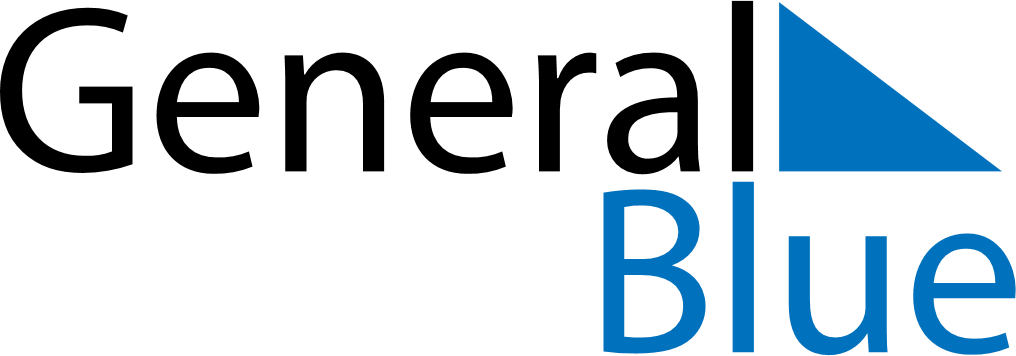 February 2024February 2024February 2024February 2024February 2024February 2024Knivsta, Uppsala, SwedenKnivsta, Uppsala, SwedenKnivsta, Uppsala, SwedenKnivsta, Uppsala, SwedenKnivsta, Uppsala, SwedenKnivsta, Uppsala, SwedenSunday Monday Tuesday Wednesday Thursday Friday Saturday 1 2 3 Sunrise: 8:03 AM Sunset: 4:01 PM Daylight: 7 hours and 58 minutes. Sunrise: 8:00 AM Sunset: 4:03 PM Daylight: 8 hours and 3 minutes. Sunrise: 7:58 AM Sunset: 4:06 PM Daylight: 8 hours and 7 minutes. 4 5 6 7 8 9 10 Sunrise: 7:56 AM Sunset: 4:09 PM Daylight: 8 hours and 12 minutes. Sunrise: 7:53 AM Sunset: 4:11 PM Daylight: 8 hours and 17 minutes. Sunrise: 7:51 AM Sunset: 4:14 PM Daylight: 8 hours and 22 minutes. Sunrise: 7:48 AM Sunset: 4:16 PM Daylight: 8 hours and 28 minutes. Sunrise: 7:46 AM Sunset: 4:19 PM Daylight: 8 hours and 33 minutes. Sunrise: 7:43 AM Sunset: 4:22 PM Daylight: 8 hours and 38 minutes. Sunrise: 7:41 AM Sunset: 4:24 PM Daylight: 8 hours and 43 minutes. 11 12 13 14 15 16 17 Sunrise: 7:38 AM Sunset: 4:27 PM Daylight: 8 hours and 48 minutes. Sunrise: 7:36 AM Sunset: 4:29 PM Daylight: 8 hours and 53 minutes. Sunrise: 7:33 AM Sunset: 4:32 PM Daylight: 8 hours and 58 minutes. Sunrise: 7:30 AM Sunset: 4:35 PM Daylight: 9 hours and 4 minutes. Sunrise: 7:28 AM Sunset: 4:37 PM Daylight: 9 hours and 9 minutes. Sunrise: 7:25 AM Sunset: 4:40 PM Daylight: 9 hours and 14 minutes. Sunrise: 7:22 AM Sunset: 4:42 PM Daylight: 9 hours and 20 minutes. 18 19 20 21 22 23 24 Sunrise: 7:20 AM Sunset: 4:45 PM Daylight: 9 hours and 25 minutes. Sunrise: 7:17 AM Sunset: 4:48 PM Daylight: 9 hours and 30 minutes. Sunrise: 7:14 AM Sunset: 4:50 PM Daylight: 9 hours and 35 minutes. Sunrise: 7:11 AM Sunset: 4:53 PM Daylight: 9 hours and 41 minutes. Sunrise: 7:09 AM Sunset: 4:55 PM Daylight: 9 hours and 46 minutes. Sunrise: 7:06 AM Sunset: 4:58 PM Daylight: 9 hours and 51 minutes. Sunrise: 7:03 AM Sunset: 5:00 PM Daylight: 9 hours and 57 minutes. 25 26 27 28 29 Sunrise: 7:00 AM Sunset: 5:03 PM Daylight: 10 hours and 2 minutes. Sunrise: 6:57 AM Sunset: 5:05 PM Daylight: 10 hours and 8 minutes. Sunrise: 6:54 AM Sunset: 5:08 PM Daylight: 10 hours and 13 minutes. Sunrise: 6:52 AM Sunset: 5:10 PM Daylight: 10 hours and 18 minutes. Sunrise: 6:49 AM Sunset: 5:13 PM Daylight: 10 hours and 24 minutes. 